DESA MUNCA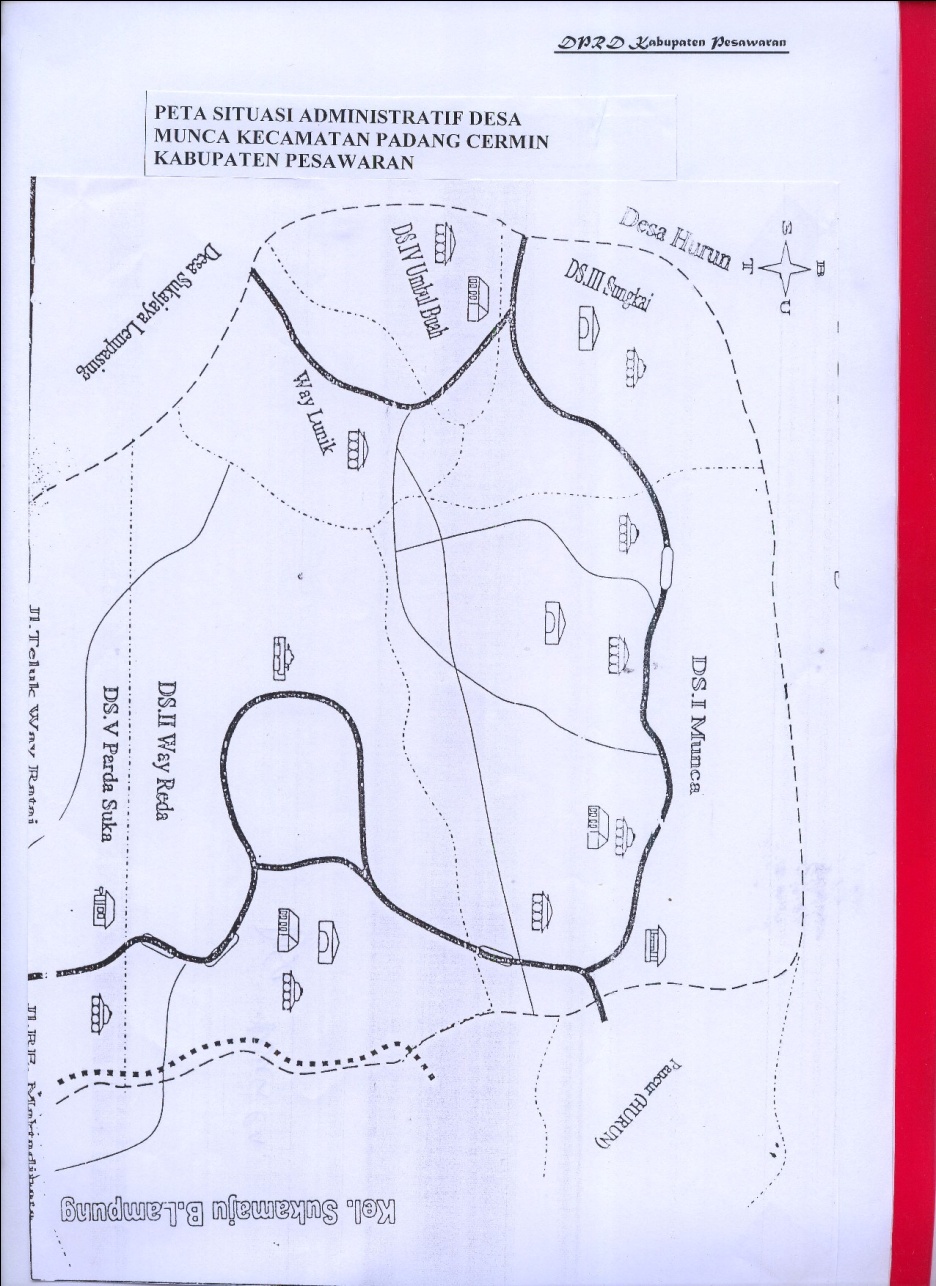 BUPATI PESAWARAN,ARIES SANDI DARMA PUTRALAMPIRAN VIII :PERATURAN DAERAH KABUPATEN PESAWARANPERATURAN DAERAH KABUPATEN PESAWARANNOMOR:TANGGAL: